Le vieux fou de dessin : ton travail1-Cherche dans la préface, au début du livre, les motivations de l’auteur, François Place.2-Que comprends-tu de ce qu’explique Hokusai ? Quelles qualités faut-il pour progresser ?3-Es-tu d’accord avec lui ? Pense à tes propres activités : musique, sport, dessin.4-Quand sera-t-il satisfait de ses dessins ?5-Lis l’article sur le Japon de ton dictionnaire (juste l’aspect géographique).1-Qui est François Place ?Un auteur, illustrateur, né en 1957.Il est connu, en particulier, pour son album « Le dernier des Géants ».Il a collaboré notamment avec Timothée de Fombelle pour « Tobie Lolness ».https://www.youtube.com/watch?v=jC6Ud6ri-Ck2-Hokusai raconte Hokusai3- Contexte historique : Les shoguns Tokugawa, qui dirigent le Japon de 1600 à 1867, vont fermer le pays aux influences européennes et stabiliser la société japonaise par un système féodal et vassalique. Cependant dès le début du xixe siècle, la pression des Occidentaux se fait plus forte. En 1853, les États-Unis par la force obtiennent l'ouverture de certains ports japonais. Cette capitulation devant les étrangers provoque la révolte contre le shogun qui est renversé en 1867. En 1868, l'empereur Mutsu-Hito prend alors le pouvoir. C'est le début de l'ère Meiji : cette période symbolise la fin de la politique d'isolement volontaire et le début d'une politique de modernisation du Japon.C’est grâce à l’ère Meiji, que le travail d’Hokusai se fera connaître, en dehors du Japon. De nombreux peintres : Degas, Monet vont ainsi découvrir ses œuvres, celles de ses homologues japonais et s’en inspirer.Donc il faut s’imaginer qu’à l’époque où vit Hokusai, son pays est fermé sur lui-même, son seul lien avec l’occident est d’utiliser le bleu de Prusse, un pigment bleu intense, qui vient de Hollande.Cherche la capitale Edo (aujourd’hui : Tokyo) sur la carte : Remarque que le Japon est un archipel : un ensemble d’îles.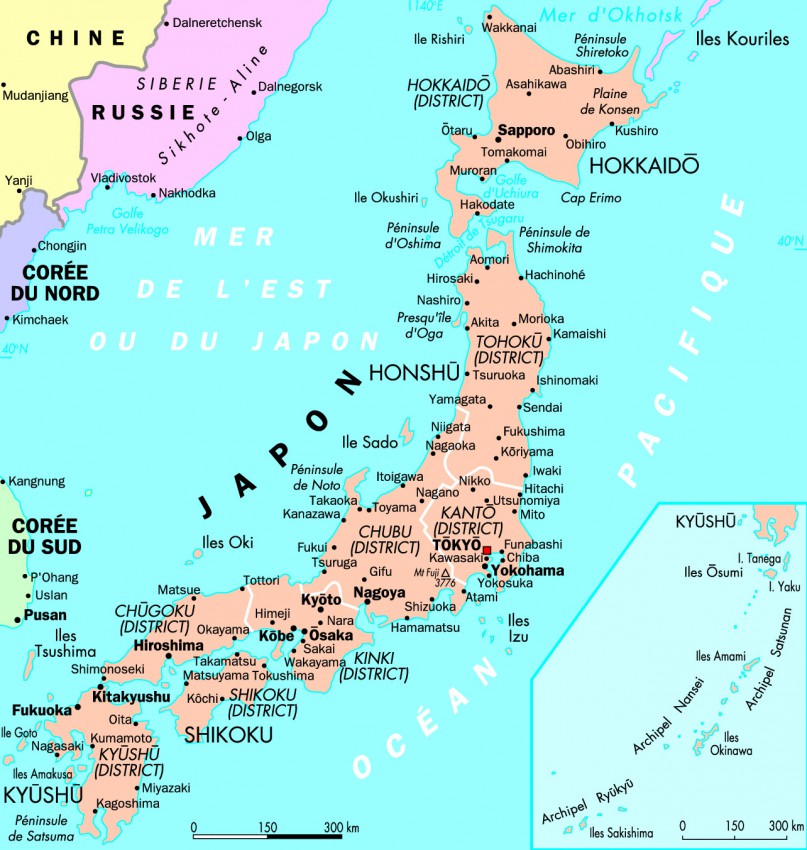 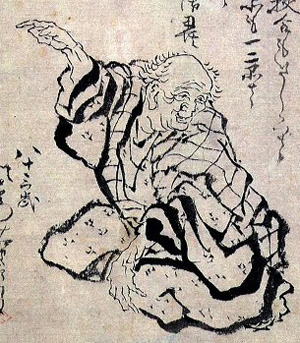 Autoportrait à l’âge de 83 ans, 1843, Hokusai, Rijksmuseum« Depuis l’âge de six ans, j’avais la manie de dessiner les formes des objets. Vers l’âge de cinquante, j’ai publié une infinité de dessins ; mais je suis mécontent de tout ce que j’ai produit avant l’âge de soixante-dix ans.C’est à l’âge de soixante-treize ans que j’ai compris à peu près la forme et la nature vraie des oiseaux, des poissons, des plantes, etc. Par conséquent, à l’âge de quatre-vingts ans, j’aurai fait beaucoup de progrès, j’arriverai au fond des choses ; à cent, je serai décidément parvenu à un état supérieur, indéfinissable, et à l’âge de cent-dix, soit un point, soit une ligne, tout sera vivant.Je demande à ceux qui vivront autant que moi de voir si je tiens parole. Écrit, à l’âge de soixante-quinze ans, par moi, autrefois Hokusai, aujourd’hui Gakyo Rojin, le vieillard fou de dessin. » (Katsushika Hokusai, Postface aux Cent vues du mont Fuji, 1831-1833).